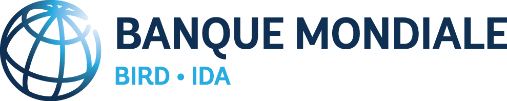 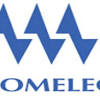 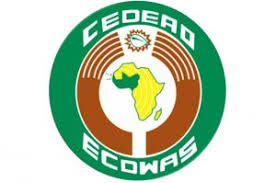 PROJET REGIONAL D’ACCES A L’ELECTRICITE ET DE TECHNOLOGIE DE STOCKAGE D’ÉNERGIE PAR BATTERIES (BEST - P167569)AVIS A MANIFESTATION D’INTERET 
(SERVICES DE CONSULTANT – SELECTION D’UN BUREAU DE CONSULTANT)RECRUTEMENT DE L'AUDITEUR EXTERNE DU PROJETMR-SOMELEC-242819-CS-CQSDate :  29  juillet– 10 août 2021
Lieu : Société Mauritanienne d’Electricité SOMELEC
Ville : Nouakchott 
Pays : MauritanieRéférence du Projet : No P167569Le Gouvernement de la Mauritanie a reçu par l’intermédiaire de la CEDEAO, un financement de la Banque Mondiale dans le cadre du Projet Régional d’Accès à l’Electricité et de Technologie de Stockage d’Energie par Batteries (BEST), et a l’intention d’utiliser une partie des fonds pour procéder au recrutement d’un Cabinet d’Audit Externe pour réaliser les Audits financiers et comptables dudit projet.L’Objectif de Développement du Projet (PDO) est d’accroître l’accès à l’électricité en réseau, d’améliorer la stabilité du réseau électrique et d’accroître l’intégration des énergies renouvelables dans le Système d’échanges d’énergie électrique ouest africain.Concernant l’objectif de l’audit financier et comptable pour la Mauritanie, il s’agit de permettre à un auditeur externe d’exprimer une opinion professionnelle indépendante sur la situation financière du Projet BEST à la fin de chacun des exercices 2021, 2022 et 2023 exécuté par la SOMELEC et de s’assurer que les ressources mises à la disposition du projet sont utilisées aux fins pour lesquelles elles ont été octroyées.L’envergure de la mission : Comme indiqué à travers ce lien https://www.dropbox.com/sh/8ii4lz49t4q7kk8/AABFpL6HW-kZYx88wigjCFLTa?dl=0 relatif aux Termes de Référence (TDR), l’audit du Projet sera réalisé en conformité aux normes internationales d’audit (ISA) édictées par l’IFAC et inclura les tests et les procédures d’audit ainsi que les vérifications que l’auditeur jugera nécessaires au regard des circonstances.La durée de la mission sera de 30 jours pour chaque exercice. Le Consultant requis pour cette étude, devra avoir une expérience confirmée :Il doit être un Cabinet d’Audit et d’Expertise Comptable indépendant, faisant profession habituelle de réviser les comptes, régulièrement inscrit au Tableau d’un Ordre des Experts – Comptables reconnu au plan international par l’IFAC ou la FIDEF, ayant une expérience confirmée en audit financier des projets de développement et acceptable pour l’IDA.Le personnel clé de la mission d’audit doit comprendre au moins : Un directeur d’audit, ayant un diplôme d’Expertise Comptable, justifiant d’au moins 10 ans d’expérience en matière d’audit financier et ayant une bonne connaissance des projets financés par les donateurs. Il/elle doit par ailleurs être inscrit(e) au tableau d’un ordre des experts comptables reconnus ; Un chef de mission, ayant au moins un diplôme de niveau BAC + 5 en audit ou comptabilité ou équivalent, et justifiant d’une expérience d’au moins 5 ans d’audit financier ;  Un Spécialiste en Passation des marchés disposant d'au moins trois (3) années d'expérience dans ce domaine pour des projets sur financements extérieurs, par la Banque mondiale ou d'autres partenaires au développement ;Deux (02) auditeurs expérimentés chargés de la mission disposant d'au moins trois (03) années d'expérience en cabinet, dans le domaine de l'audit des projets sur financements extérieurs, par la Banque mondiale ou d'autres partenaires au développement.L’associé signataire de l’opinion d’audit doit être un Expert-comptable diplômé, régulièrement inscrit au Tableau d’un Ordre des Experts – Comptables reconnu au plan international par l’IFAC ou la FIDEF.La SOMELEC invite à présent les Consultants éligibles à manifester leur intérêt à fournir les services. Les Consultants intéressés devront donner les informations démontrant qu’ils ont la qualification requise et une expérience pertinente pour réaliser les prestations.Un cabinet sera recruté conformément aux dispositions pour la Sélection de Consultants contenues dans les Directives de la Banque Mondiale pour les emprunteurs (4ème Edition, Novembre 2020).De plus amples informations peuvent être obtenues à l’adresse ci-dessous pendant les heures de bureau, du lundi à Jeudi, de 09h00 à 16h00 Heures locales de MauritanieSociété Mauritanienne d’Electricité (SOMELEC),E-mail: yabah_07@hotmail.com avec copie à lkouassi@ecowas.intLa Manifestation d’Intérêt  est à remettre au plus tard le 10 août 2021 à 17h00, heures locales à l’adresses suivante : https://www.dropbox.com/request/nDZ6VxjvC3PPbE5Bdv9t ------------------------